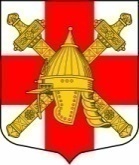 АДМИНИСТРАЦИЯСИНЯВИНСКОГО ГОРОДСКОГО ПОСЕЛЕНИЯКИРОВСКОГО МУНИЦИПАЛЬНОГО РАЙОНА ЛЕНИНГРАДСКОЙ ОБЛАСТИП О С Т А Н О В Л Е Н И Еот   «21» декабря 2020 года № 445Об утверждении муниципальной программы  «Совершенствование развития автомобильных дорог Синявинского городского поселения Кировского муниципального района Ленинградской области на 2021 -2023 годы»В соответствии с Федеральным законом от 06.10.2003 № 131-ФЗ «Об общих принципах организации местного самоуправления в Российской Федерации» и Уставом муниципального образования Синявинское городское поселение муниципального образования Кировский муниципальный район Ленинградской области:1. Утвердить муниципальную программу «Совершенствование развития автомобильных дорог Синявинского городского поселения Кировского муниципального района Ленинградской области на 2021-2023 годы», согласно приложению.2. Контроль за исполнением настоящего постановления оставляю за собой.3. Постановление вступает в силу со дня его официального опубликования.Глава администрации						  Е.В. Хоменок				Разослано: дело, заместитель главы администрации, сектор финансов и экономики администрации, Кировская городская прокуратура Ленинградской области.								                        Утвержденапостановлением администрации Синявинского городского поселения         от «21»декабря 2021 № 445МУНИЦИПАЛЬНАЯ ПРОГРАММА«Совершенствование развития автомобильных дорог Синявинского городского поселения  Кировского муниципального района Ленинградской области на 2021-2023 годы»1. Содержание проблемы и обоснование необходимости ее решения программными методамиМуниципальная программа «Совершенствование развития автомобильных дорог Синявинского городского поселения Кировского муниципального района Ленинградской области на 2021-2023 год» (далее «Программа») разработана в соответствии с Уставом муниципального образования Синявинское городское поселение муниципального образования Кировский муниципальный район Ленинградской области, Федеральным законом № 131-ФЗ  от 06.10.2003 «Об общих принципах организации местного самоуправления в Российской Федерации».Протяженность муниципальных дорог в муниципальном образовании 11 км. Дороги, как с асфальтобетонным покрытием, так и с грунтовым покрытием. Техническое состояние муниципальных  автомобильных дорог можно расценивать как неудовлетворительное, что требует принятия муниципальной программы обеспечивающей дорожную деятельность в отношении автомобильных дорог общего пользования местного значения и проездов к дворовым территориям в границах Синявинского городского поселения Кировского муниципального района Ленинградской области, с выделением в Программе групп подпрограмм, а именно:1. «Развитие сети автомобильных дорог общего пользования местного значения в границах Синявинского городского поселения»:Программа разработана  на 2021-2023 годы и подлежит корректировке по мере необходимости. Мероприятия Программы направлены на улучшение транспортно-эксплуатационного состояния автомобильных дорог общего пользования местного значения и проездов к дворовым территориям в границах Синявинского городского поселения, повышение безопасности дорожного движения на территории Синявинского городского поселения Кировского муниципального района Ленинградской области, улучшение социальных условий населения, улучшение внешнего облика территории муниципального образования.2. Основные цели и задачиЦелью Программы является создание благоприятных условий проживания населения Синявинского городского поселения Кировского муниципального района Ленинградской области, создание условий для безопасного дорожного движения на территории Синявинского городского поселения.Основными задачами Программы является развитие сети автомобильных дорог общего пользования местного значения в границах Синявинского городского поселения Кировского муниципального района Ленинградской области, капитальный ремонт и ремонт дворовых территорий многоквартирных домов Синявинского городского поселения Кировского муниципального района Ленинградской области.3. Сроки и этапы реализации	Программа разработана на 2021-2023 годы. Реализация программных мероприятий предусматривается за счет средств местного бюджета  Синявинского городского поселения Кировского муниципального района Ленинградской области.4. Система программных мероприятий	Система программных мероприятий включает в себя: 	а) создание нормативно-правовой базы, необходимой для реализации Программы;б) разработку проектно-сметной документации;в) выполнение  мероприятий по содержанию автомобильных дорог местного значения на территории Синявинского городского поселения на 2021-2023 годы;г) ремонт автомобильных дорог местного значения и дворовых территорий многоквартирных домов Синявинского городского поселения;д) обустройство участков улично-дорожной сети дорожными ограждениями, техническими средствами регулирования.5. Финансовое обеспечениеФинансирование муниципальной целевой программы осуществляется за счет средств местного бюджета Синявинского городского поселения. 6. Механизм реализации программыРеализация программы осуществляется администрацией Синявинского городского поселения Кировского муниципального района Ленинградской области (далее-Администрация).в функции администрации входят: - создание нормативно-правовой базы, необходимой для реализации Программы;- контроль за формированием адресной программы ремонта  автомобильных дорог местного значения  и дворовых территорий многоквартирных домов Синявинского городского поселения на 2021-2023 годы;- контроль за исполнением бюджетных средств;- организация проведения необходимых конкурсных процедур;- контроль за заключением муниципальных контрактов по итогам конкурсных процедур;- контроль за выполнением работ.7. Оценка эффективности от реализации программыЭкономическая эффективность  от реализации программы ожидается в       виде:- приведения транспортно-эксплуатационного состояния автомобильных дорог общего пользования местного значения и проездов к дворовым территориям в границах Синявинского городского поселения в соответствии со СНиП, ГОСТ;-  повышения безопасности дорожного движения на территории Синявинского городского поселения;- улучшения социальных условий жизни населения;- инвестиционной привлекательности муниципального образования.Эффективность реализации Программы в целом оценивается по результатам   достижения установленных значений каждого  из основных показателей (индикаторов) по годам по отношению к предыдущему году и нарастающим итогом к базовому году в соответствии с методикой оценки эффективности реализации муниципальной программы (приложение 9).Приложение N 1 к постановлению администрации Синявинского городского поселенияот «21» декабря 2020 № 445Паспорт муниципальной программы «Совершенствование развития автомобильных дорог Синявинского городского поселения Кировского муниципального района Ленинградской области на 2021-2023 годы»Приложение N 2 к постановлению администрации Синявинского городского поселенияот «21» декабря 2020 № 445Паспорта подпрограмм «Развитие сети автомобильных дорог общего пользования местного значения в границах населенных пунктов Синявинского городского поселения Кировского муниципального района Ленинградской области»Приложение N 3 к постановлению администрации Синявинского городского поселенияот «21» декабря 2020 № 445Планируемые результаты реализации муниципальной программы «Совершенствование развития автомобильных дорог Синявинского городского поселения Кировского муниципального района Ленинградской области на 2021-2023 годы»Приложение N 4 к постановлению администрации Синявинского городского поселенияот «21» декабря 2021года  № 445Обоснование финансовых ресурсов, необходимыхдля реализации мероприятий муниципальной подпрограммы  «Совершенствование развития автомобильных дорог Синявинского городского поселения Кировского муниципального района Ленинградской области на 2021-2023 годы»Приложение N 5к постановлению администрации Синявинского городского поселенияот «21» декабря 2021 № 445Перечень мероприятий подпрограмм«Развитие сети автомобильных дорог общего пользования местного значения в границах Синявинского городского поселения Кировского муниципального района Ленинградской области на 2021-2023 годы»2021 год2022 год2023 годПриложение N 6 к постановлению администрации Синявинского городского поселенияот «21» декабря 2020 № 445Форма оценки результатов реализации муниципальной программы «Совершенствование развития автомобильных дорог Синявинского городского поселения Кировского муниципального района Ленинградской области на 2021-2023 годы» 2021 год Глава администрации Синявинского городского поселения ____________________________________________ 2022 год Глава администрации Синявинского городского поселения ____________________________________________ 2023 год Глава администрации Синявинского городского поселения ____________________________________________ Приложение N 7 к постановлению администрации Синявинского городского поселенияот «21» декабря 2021 № 445Формаитогового отчета о выполнении муниципальной программы «Совершенствование развития автомобильных дорог Синявинского городского поселения Кировского муниципального района Ленинградской области на 2021-2023 годы»за 2021 годИсполнитель: Администрация Синявинского городского поселения Кировского муниципального района Ленинградской области.Глава администрации Синявинского городского поселения             _________________________________________ Начальник сектора финансов и экономики                                          _________________________________________Формаитогового отчета о выполнении муниципальной программы «Совершенствование развития автомобильных дорог Синявинского городского поселения Кировского муниципального района Ленинградской области на 2021-2023 годы»за 2022 годИсполнитель: Администрация Синявинского городского поселения Кировского муниципального района Ленинградской области.Глава администрации Синявинского городского поселения             _________________________________________ Начальник сектора финансов и экономики                                          _________________________________________Формаитогового отчета о выполнении муниципальной программы «Совершенствование развития автомобильных дорог Синявинского городского поселения Кировского муниципального района Ленинградской области на 2021-2023 годы»за 2023 годИсполнитель: Администрация Синявинского городского поселения Кировского муниципального района Ленинградской области.Глава администрации Синявинского городского поселения             _________________________________________ Начальник сектора финансов и экономики                                          ________________________________________Приложение N 8к постановлению администрации Синявинского городского поселенияот «21» декабря 2020 № 445МЕТОДИКАОЦЕНКИ ЭФФЕКТИВНОСТИ РЕАЛИЗАЦИИ МУНИЦИПАЛЬНОЙ ПРОГРАММЫЭффективность реализации Программы в целом оценивается по результатам достижения установленных значений каждого из основных показателей (индикаторов) по годам по отношению к предыдущему году и нарастающим итогом к базовому году.Оценка эффективности реализации Программы проводится на основе анализа:1) степени достижения целей и решения задач муниципальной программы путем сопоставления фактически достигнутых значений основных показателей (индикаторов) программы и их плановых значений. Данное значение (Сд) определяется по формуле:Сд = Зф / Зп x 100%, где:Зф - фактическое значение индикатора (показателя) муниципальной программы;Зп - плановое значение индикатора (показателя) муниципальной программы.2) степени соответствия запланированному уровню затрат и эффективности использования средств муниципального бюджета  и иных источников ресурсного обеспечения программы путем сопоставления плановых и фактических объемов финансирования подпрограмм и основных мероприятий программы по каждому источнику ресурсного обеспечения. Данное значение (Уф) рассчитывается по формуле:Уф = Фф / Фп x 100%, где:Фф - фактический объем финансовых ресурсов, направленный на реализацию муниципальной программы;Фп - плановый объем финансовых ресурсов на соответствующий отчетный период.3) степени реализации мероприятий муниципальной программы на основе сопоставления ожидаемых и фактически полученных результатов по годам на основе ежегодных планов реализации программы.Интервалы значений показателей, характеризующих уровень эффективности:1) высокий уровень эффективности:значения 95 проц. и более показателей муниципальной программы и ее подпрограмм входят в установленный интервал значений для отнесения муниципальной программы к высокому уровню эффективности,не менее 95 проц. мероприятий, запланированных на отчетный год, выполнены в полном объеме;2) удовлетворительный уровень эффективности:значения 80 проц. и более показателей муниципальной программы и ее подпрограмм входят в установленный интервал значений для отнесения муниципальной программы к высокому уровню эффективности,не менее 80 проц. мероприятий, запланированных на отчетный год, выполнены в полном объеме;3) неудовлетворительный уровень эффективности:реализация муниципальной программы не отвечает критериям, указанным в пунктах 1 и 2.Показатели реализации подпрограмм предполагают оценку интегрированного эффекта от реализации основных мероприятий или указывают на результативность наиболее существенных направлений муниципальной поддержки малого предпринимательства.Наименование муниципальной 
программы                  «Совершенствование развития автомобильных дорог Синявинского городского поселения Кировского муниципального района Ленинградской области на 2021-2023 годы».«Совершенствование развития автомобильных дорог Синявинского городского поселения Кировского муниципального района Ленинградской области на 2021-2023 годы».«Совершенствование развития автомобильных дорог Синявинского городского поселения Кировского муниципального района Ленинградской области на 2021-2023 годы».«Совершенствование развития автомобильных дорог Синявинского городского поселения Кировского муниципального района Ленинградской области на 2021-2023 годы».«Совершенствование развития автомобильных дорог Синявинского городского поселения Кировского муниципального района Ленинградской области на 2021-2023 годы».«Совершенствование развития автомобильных дорог Синявинского городского поселения Кировского муниципального района Ленинградской области на 2021-2023 годы».Цели муниципальной         
программы                  - создание благоприятных условий проживания населения Синявинского городского поселения;- создание условий для безопасности дорожного движения на территории Синявинского городского поселения.- создание благоприятных условий проживания населения Синявинского городского поселения;- создание условий для безопасности дорожного движения на территории Синявинского городского поселения.- создание благоприятных условий проживания населения Синявинского городского поселения;- создание условий для безопасности дорожного движения на территории Синявинского городского поселения.- создание благоприятных условий проживания населения Синявинского городского поселения;- создание условий для безопасности дорожного движения на территории Синявинского городского поселения.- создание благоприятных условий проживания населения Синявинского городского поселения;- создание условий для безопасности дорожного движения на территории Синявинского городского поселения.- создание благоприятных условий проживания населения Синявинского городского поселения;- создание условий для безопасности дорожного движения на территории Синявинского городского поселения.Задачи муниципальной       
программы                  - выполнение работ по содержанию, ремонту автомобильных дорог местного значения Синявинского городского поселения;- повышение безопасности дорожного движения на территории Синявинского городского поселения.- выполнение работ по содержанию, ремонту автомобильных дорог местного значения Синявинского городского поселения;- повышение безопасности дорожного движения на территории Синявинского городского поселения.- выполнение работ по содержанию, ремонту автомобильных дорог местного значения Синявинского городского поселения;- повышение безопасности дорожного движения на территории Синявинского городского поселения.- выполнение работ по содержанию, ремонту автомобильных дорог местного значения Синявинского городского поселения;- повышение безопасности дорожного движения на территории Синявинского городского поселения.- выполнение работ по содержанию, ремонту автомобильных дорог местного значения Синявинского городского поселения;- повышение безопасности дорожного движения на территории Синявинского городского поселения.- выполнение работ по содержанию, ремонту автомобильных дорог местного значения Синявинского городского поселения;- повышение безопасности дорожного движения на территории Синявинского городского поселения.Исполнитель муниципальной     
программы                  Администрация Синявинского городского поселения Кировского муниципального района Ленинградской области.Администрация Синявинского городского поселения Кировского муниципального района Ленинградской области.Администрация Синявинского городского поселения Кировского муниципального района Ленинградской области.Администрация Синявинского городского поселения Кировского муниципального района Ленинградской области.Администрация Синявинского городского поселения Кировского муниципального района Ленинградской области.Администрация Синявинского городского поселения Кировского муниципального района Ленинградской области.Соисполнитель муниципальной  
программы                  ------Сроки реализации           
муниципальной программы    2021-2023 годы2021-2023 годы2021-2023 годы2021-2023 годы2021-2023 годы2021-2023 годыПеречень подпрограмм       1. «Развитие сети автомобильных дорог общего пользования местного значения в границах населенных пунктов Синявинского городского поселения Кировского муниципального района Ленинградской области»;1. «Развитие сети автомобильных дорог общего пользования местного значения в границах населенных пунктов Синявинского городского поселения Кировского муниципального района Ленинградской области»;1. «Развитие сети автомобильных дорог общего пользования местного значения в границах населенных пунктов Синявинского городского поселения Кировского муниципального района Ленинградской области»;1. «Развитие сети автомобильных дорог общего пользования местного значения в границах населенных пунктов Синявинского городского поселения Кировского муниципального района Ленинградской области»;1. «Развитие сети автомобильных дорог общего пользования местного значения в границах населенных пунктов Синявинского городского поселения Кировского муниципального района Ленинградской области»;1. «Развитие сети автомобильных дорог общего пользования местного значения в границах населенных пунктов Синявинского городского поселения Кировского муниципального района Ленинградской области»;Источники финансирования   
муниципальной программы,   
в том числе по годам:      Расходы (тыс. рублей)                                   Расходы (тыс. рублей)                                   Расходы (тыс. рублей)                                   Расходы (тыс. рублей)                                   Расходы (тыс. рублей)                                   Расходы (тыс. рублей)                                   Источники финансирования   
муниципальной программы,   
в том числе по годам:      Всего2021 год2022 год2023 год3-й год планового периода4-й год планового периодаСредства бюджета городского поселения20 757 960,318 287 766,316 196 240,006 273 954,00Средства иных бюджетов--Внебюджетные средства                    -Планируемые результаты     
реализации муниципальной   
программы                  - приведение транспортно - эксплуатационного состояния автомобильных дорог общего пользования местного значения и проездов к дворовым территориям в границах Синявинского городского поселения в соответствии со СНиП, ГОСТ; - улучшение социальных условий жизни населения;- инвестиционная привлекательность муниципального образования.- приведение транспортно - эксплуатационного состояния автомобильных дорог общего пользования местного значения и проездов к дворовым территориям в границах Синявинского городского поселения в соответствии со СНиП, ГОСТ; - улучшение социальных условий жизни населения;- инвестиционная привлекательность муниципального образования.- приведение транспортно - эксплуатационного состояния автомобильных дорог общего пользования местного значения и проездов к дворовым территориям в границах Синявинского городского поселения в соответствии со СНиП, ГОСТ; - улучшение социальных условий жизни населения;- инвестиционная привлекательность муниципального образования.- приведение транспортно - эксплуатационного состояния автомобильных дорог общего пользования местного значения и проездов к дворовым территориям в границах Синявинского городского поселения в соответствии со СНиП, ГОСТ; - улучшение социальных условий жизни населения;- инвестиционная привлекательность муниципального образования.- приведение транспортно - эксплуатационного состояния автомобильных дорог общего пользования местного значения и проездов к дворовым территориям в границах Синявинского городского поселения в соответствии со СНиП, ГОСТ; - улучшение социальных условий жизни населения;- инвестиционная привлекательность муниципального образования.- приведение транспортно - эксплуатационного состояния автомобильных дорог общего пользования местного значения и проездов к дворовым территориям в границах Синявинского городского поселения в соответствии со СНиП, ГОСТ; - улучшение социальных условий жизни населения;- инвестиционная привлекательность муниципального образования.Наименование подпрограммы         Наименование подпрограммы         «Развитие сети автомобильных дорог  общего пользования местного значения в границах населенных пунктов Синявинского городского поселения Кировского муниципального района Ленинградской области».«Развитие сети автомобильных дорог  общего пользования местного значения в границах населенных пунктов Синявинского городского поселения Кировского муниципального района Ленинградской области».«Развитие сети автомобильных дорог  общего пользования местного значения в границах населенных пунктов Синявинского городского поселения Кировского муниципального района Ленинградской области».«Развитие сети автомобильных дорог  общего пользования местного значения в границах населенных пунктов Синявинского городского поселения Кировского муниципального района Ленинградской области».«Развитие сети автомобильных дорог  общего пользования местного значения в границах населенных пунктов Синявинского городского поселения Кировского муниципального района Ленинградской области».«Развитие сети автомобильных дорог  общего пользования местного значения в границах населенных пунктов Синявинского городского поселения Кировского муниципального района Ленинградской области».«Развитие сети автомобильных дорог  общего пользования местного значения в границах населенных пунктов Синявинского городского поселения Кировского муниципального района Ленинградской области».«Развитие сети автомобильных дорог  общего пользования местного значения в границах населенных пунктов Синявинского городского поселения Кировского муниципального района Ленинградской области».Цель подпрограммы                 Цель подпрограммы                 - создание благоприятных условий проживания населения Синявинского городского поселения Кировского муниципального района Ленинградской области;- создание условий для безопасности дорожного движения на территории Синявинского городского поселения Кировского муниципального района Ленинградской области.- создание благоприятных условий проживания населения Синявинского городского поселения Кировского муниципального района Ленинградской области;- создание условий для безопасности дорожного движения на территории Синявинского городского поселения Кировского муниципального района Ленинградской области.- создание благоприятных условий проживания населения Синявинского городского поселения Кировского муниципального района Ленинградской области;- создание условий для безопасности дорожного движения на территории Синявинского городского поселения Кировского муниципального района Ленинградской области.- создание благоприятных условий проживания населения Синявинского городского поселения Кировского муниципального района Ленинградской области;- создание условий для безопасности дорожного движения на территории Синявинского городского поселения Кировского муниципального района Ленинградской области.- создание благоприятных условий проживания населения Синявинского городского поселения Кировского муниципального района Ленинградской области;- создание условий для безопасности дорожного движения на территории Синявинского городского поселения Кировского муниципального района Ленинградской области.- создание благоприятных условий проживания населения Синявинского городского поселения Кировского муниципального района Ленинградской области;- создание условий для безопасности дорожного движения на территории Синявинского городского поселения Кировского муниципального района Ленинградской области.- создание благоприятных условий проживания населения Синявинского городского поселения Кировского муниципального района Ленинградской области;- создание условий для безопасности дорожного движения на территории Синявинского городского поселения Кировского муниципального района Ленинградской области.- создание благоприятных условий проживания населения Синявинского городского поселения Кировского муниципального района Ленинградской области;- создание условий для безопасности дорожного движения на территории Синявинского городского поселения Кировского муниципального района Ленинградской области.Соисполнитель подпрограммы             Соисполнитель подпрограммы             --------Разработчик подпрограммы          Разработчик подпрограммы          Администрация Синявинского городского поселения.Администрация Синявинского городского поселения.Администрация Синявинского городского поселения.Администрация Синявинского городского поселения.Администрация Синявинского городского поселения.Администрация Синявинского городского поселения.Администрация Синявинского городского поселения.Администрация Синявинского городского поселения.Задачи подпрограммы               Задачи подпрограммы               - выполнение работ по содержанию, ремонту автомобильных дорог общего пользования Синявинского городского поселения;- повышение безопасности дорожного движения на территории Синявинского городского поселения.- выполнение работ по содержанию, ремонту автомобильных дорог общего пользования Синявинского городского поселения;- повышение безопасности дорожного движения на территории Синявинского городского поселения.- выполнение работ по содержанию, ремонту автомобильных дорог общего пользования Синявинского городского поселения;- повышение безопасности дорожного движения на территории Синявинского городского поселения.- выполнение работ по содержанию, ремонту автомобильных дорог общего пользования Синявинского городского поселения;- повышение безопасности дорожного движения на территории Синявинского городского поселения.- выполнение работ по содержанию, ремонту автомобильных дорог общего пользования Синявинского городского поселения;- повышение безопасности дорожного движения на территории Синявинского городского поселения.- выполнение работ по содержанию, ремонту автомобильных дорог общего пользования Синявинского городского поселения;- повышение безопасности дорожного движения на территории Синявинского городского поселения.- выполнение работ по содержанию, ремонту автомобильных дорог общего пользования Синявинского городского поселения;- повышение безопасности дорожного движения на территории Синявинского городского поселения.- выполнение работ по содержанию, ремонту автомобильных дорог общего пользования Синявинского городского поселения;- повышение безопасности дорожного движения на территории Синявинского городского поселения.Сроки реализации подпрограммы     Сроки реализации подпрограммы     2021-2023 годы2021-2023 годы2021-2023 годы2021-2023 годы2021-2023 годы2021-2023 годы2021-2023 годы2021-2023 годыИсточники            
финансирования       
подпрограммы по годам
реализации и главным 
распорядителям       
бюджетных средств,   
в том числе по годам:Наименование
подпрограммыГлавный      
распорядитель
бюджетных    
средств      Источник      
финансированияРасходы (тыс. рублей)                                    Расходы (тыс. рублей)                                    Расходы (тыс. рублей)                                    Расходы (тыс. рублей)                                    Расходы (тыс. рублей)                                    Расходы (тыс. рублей)                                    Источники            
финансирования       
подпрограммы по годам
реализации и главным 
распорядителям       
бюджетных средств,   
в том числе по годам:Наименование
подпрограммыГлавный      
распорядитель
бюджетных    
средств      Источник      
финансирования2021 год2022 год2023 год3-й год  
планового
периода  4-й год  
планового
периода  ИтогоИсточники            
финансирования       
подпрограммы по годам
реализации и главным 
распорядителям       
бюджетных средств,   
в том числе по годам:Подпрограмма «Развитие сети автомобильных дорог общего пользования местного значения в границах населенных пунктов Синявинского городского поселения»Всего         8 287 766,316 196 240,006 273 954,000Источники            
финансирования       
подпрограммы по годам
реализации и главным 
распорядителям       
бюджетных средств,   
в том числе по годам:Подпрограмма «Развитие сети автомобильных дорог общего пользования местного значения в границах населенных пунктов Синявинского городского поселения»В том числе:  ----Источники            
финансирования       
подпрограммы по годам
реализации и главным 
распорядителям       
бюджетных средств,   
в том числе по годам:Подпрограмма «Развитие сети автомобильных дорог общего пользования местного значения в границах населенных пунктов Синявинского городского поселения»Средства      
бюджета городского поселения       8 287 766,316 196 240,006 273 954,00Источники            
финансирования       
подпрограммы по годам
реализации и главным 
распорядителям       
бюджетных средств,   
в том числе по годам:Подпрограмма «Развитие сети автомобильных дорог общего пользования местного значения в границах населенных пунктов Синявинского городского поселения»Средства      
иных бюджетов     ---Источники            
финансирования       
подпрограммы по годам
реализации и главным 
распорядителям       
бюджетных средств,   
в том числе по годам:Подпрограмма «Развитие сети автомобильных дорог общего пользования местного значения в границах населенных пунктов Синявинского городского поселения»Внебюджетные  
источники     ----Планируемые результаты реализации 
подпрограммы                      Планируемые результаты реализации 
подпрограммы                      - приведение транспортно - эксплуатационного состояния автомобильных дорог общего пользования местного значения и проездов к дворовым территориям в границах Синявинского городского поселения Кировского муниципального района Ленинградской области в соответствии с СНИП, ГОСТ; - повышение безопасности дорожного движения на территории Синявинского городского поселения Кировского муниципального района Ленинградской области;- улучшение социальных условий жизни населения;- инвестиционная привлекательность муниципального образования.- приведение транспортно - эксплуатационного состояния автомобильных дорог общего пользования местного значения и проездов к дворовым территориям в границах Синявинского городского поселения Кировского муниципального района Ленинградской области в соответствии с СНИП, ГОСТ; - повышение безопасности дорожного движения на территории Синявинского городского поселения Кировского муниципального района Ленинградской области;- улучшение социальных условий жизни населения;- инвестиционная привлекательность муниципального образования.- приведение транспортно - эксплуатационного состояния автомобильных дорог общего пользования местного значения и проездов к дворовым территориям в границах Синявинского городского поселения Кировского муниципального района Ленинградской области в соответствии с СНИП, ГОСТ; - повышение безопасности дорожного движения на территории Синявинского городского поселения Кировского муниципального района Ленинградской области;- улучшение социальных условий жизни населения;- инвестиционная привлекательность муниципального образования.- приведение транспортно - эксплуатационного состояния автомобильных дорог общего пользования местного значения и проездов к дворовым территориям в границах Синявинского городского поселения Кировского муниципального района Ленинградской области в соответствии с СНИП, ГОСТ; - повышение безопасности дорожного движения на территории Синявинского городского поселения Кировского муниципального района Ленинградской области;- улучшение социальных условий жизни населения;- инвестиционная привлекательность муниципального образования.- приведение транспортно - эксплуатационного состояния автомобильных дорог общего пользования местного значения и проездов к дворовым территориям в границах Синявинского городского поселения Кировского муниципального района Ленинградской области в соответствии с СНИП, ГОСТ; - повышение безопасности дорожного движения на территории Синявинского городского поселения Кировского муниципального района Ленинградской области;- улучшение социальных условий жизни населения;- инвестиционная привлекательность муниципального образования.- приведение транспортно - эксплуатационного состояния автомобильных дорог общего пользования местного значения и проездов к дворовым территориям в границах Синявинского городского поселения Кировского муниципального района Ленинградской области в соответствии с СНИП, ГОСТ; - повышение безопасности дорожного движения на территории Синявинского городского поселения Кировского муниципального района Ленинградской области;- улучшение социальных условий жизни населения;- инвестиционная привлекательность муниципального образования.- приведение транспортно - эксплуатационного состояния автомобильных дорог общего пользования местного значения и проездов к дворовым территориям в границах Синявинского городского поселения Кировского муниципального района Ленинградской области в соответствии с СНИП, ГОСТ; - повышение безопасности дорожного движения на территории Синявинского городского поселения Кировского муниципального района Ленинградской области;- улучшение социальных условий жизни населения;- инвестиционная привлекательность муниципального образования.- приведение транспортно - эксплуатационного состояния автомобильных дорог общего пользования местного значения и проездов к дворовым территориям в границах Синявинского городского поселения Кировского муниципального района Ленинградской области в соответствии с СНИП, ГОСТ; - повышение безопасности дорожного движения на территории Синявинского городского поселения Кировского муниципального района Ленинградской области;- улучшение социальных условий жизни населения;- инвестиционная привлекательность муниципального образования.N  
п/пЗадачи,  направленные на достижение цели         Планируемый объем   
финансирования      
на решение данной   
задачи (тыс. руб.)  Планируемый объем   
финансирования      
на решение данной   
задачи (тыс. руб.)  Планируемый объем   
финансирования      
на решение данной   
задачи (тыс. руб.)  Планируемый объем   
финансирования      
на решение данной   
задачи (тыс. руб.)  Количественные и/ или  качественные  целевые        
показатели,  характеризующие достижение целей и решение задач          Ед. 
изм.Оценка базового      
значения     
показателя   
(на начало   
реализации   
подпрограммы)Планируемое значение показателя по годам          
реализации                                        Планируемое значение показателя по годам          
реализации                                        Планируемое значение показателя по годам          
реализации                                        Планируемое значение показателя по годам          
реализации                                        Планируемое значение показателя по годам          
реализации                                        N  
п/пЗадачи,  направленные на достижение цели         Бюджета городского поселения   Бюджета городского поселения   Бюджета городского поселения   Другие   
источникиКоличественные и/ или  качественные  целевые        
показатели,  характеризующие достижение целей и решение задач          Ед. 
изм.Оценка базового      
значения     
показателя   
(на начало   
реализации   
подпрограммы)2021 год       2022 год   2023 год  3-й год  
планового
периода  4-й год  
планового
периода  N  
п/пЗадачи,  направленные на достижение цели         2021 год2022 год2023 годДругие   
источникиКоличественные и/ или  качественные  целевые        
показатели,  характеризующие достижение целей и решение задач          Ед. 
изм.Оценка базового      
значения     
показателя   
(на начало   
реализации   
подпрограммы)2021 год       2022 год   2023 год  3-й год  
планового
периода  4-й год  
планового
периода  1. Задача 1 «Развитие сети автомобильных дорог общего пользования местного значения в границах Синявинского городского поселения»8287766,316196240,006273954,00-Показатель 1   Степень достижения целей и решения задач%01001001001. Задача 1 «Развитие сети автомобильных дорог общего пользования местного значения в границах Синявинского городского поселения»8287766,316196240,006273954,00-Показатель 2   Степень соответствия запланированному уровню затрат и эффективности использования средств муниципального бюджета и иных источников ресурсного обеспечения программы %0100100001111001100Наименование  
мероприятия   
программы     
(подпрограммы)Источник      
финансированияРасчет       
необходимых  
финансовых   
ресурсов     
на реализацию
мероприятия Расчет       
необходимых  
финансовых   
ресурсов     
на реализацию
мероприятия Расчет       
необходимых  
финансовых   
ресурсов     
на реализацию
мероприятия Общий объем   
финансовых    
ресурсов,     
необходимых   
для реализации
мероприятия,  в том числе   
по годамОбщий объем   
финансовых    
ресурсов,     
необходимых   
для реализации
мероприятия,  в том числе   
по годамОбщий объем   
финансовых    
ресурсов,     
необходимых   
для реализации
мероприятия,  в том числе   
по годамЭксплуатационные
расходы,        
возникающие     
в результате    
реализации      
мероприятияНаименование  
мероприятия   
программы     
(подпрограммы)Источник      
финансирования202120222023202120222023Эксплуатационные
расходы,        
возникающие     
в результате    
реализации      
мероприятия123334445Подпрограмма 1«Развитие сети автомобильных дорог общего пользования местного значения в границах Синявинского городского поселения»Средства местного бюджета Синявинского городского поселения8287766,316196240,006273954,008287766,316196240,006273954,00-«Развитие сети автомобильных дорог общего пользования местного значения в границах Синявинского городского поселения»Средства      бюджета    Ленинградской области       ---«Развитие сети автомобильных дорог общего пользования местного значения в границах Синявинского городского поселения»Средства      федерального  бюджета       ---«Развитие сети автомобильных дорог общего пользования местного значения в границах Синявинского городского поселения»Внебюджетные  источники     ---N   
п/п Мероприятия по
реализации    
программы     
(подпрограммы)Источники     
финансированияСрок       
исполнения 
мероприятияОбъем         
финансирования
мероприятия   
в текущем     
финансовом    
году (тыс.    
руб.) *Всего
(тыс.руб.)Объем финансирования по годам     (тыс. руб.)Объем финансирования по годам     (тыс. руб.)Объем финансирования по годам     (тыс. руб.)Объем финансирования по годам     (тыс. руб.)Объем финансирования по годам     (тыс. руб.)Ответственный 
за выполнение 
мероприятия   
программы     
(подпрограммы)Планируемые   
результаты    
выполнения    
мероприятий   
программы    
(подпрограммы)N   
п/п Мероприятия по
реализации    
программы     
(подпрограммы)Источники     
финансированияСрок       
исполнения 
мероприятияОбъем         
финансирования
мероприятия   
в текущем     
финансовом    
году (тыс.    
руб.) *Всего
(тыс.руб.)Очередной 
финансовый
год       1-й год      
планового
периода  2-й год      
планового
периода  3-й год планового периода4-й год планового периодаОтветственный 
за выполнение 
мероприятия   
программы     
(подпрограммы)Планируемые   
результаты    
выполнения    
мероприятий   
программы    
(подпрограммы)  1        2             4           5            6        7       8        9        10         11           12      1Основные мероприятия     Итого         2021-8287766,31---Администрация Синявинского городского поселения8287766,311Основные мероприятия     Средства      бюджета городского поселения2021-8287766,31---Администрация Синявинского городского поселения8287766,311Основные мероприятия     Средства   иных   бюджетов --------1Основные мероприятия     Внебюджетные  источники     --------1.1Мероприятие 1 Капитальный ремонт дорог (адресная)Итого         2021-3267000,31---Администрация Синявинского городского поселения3267000,311.1Мероприятие 1 Капитальный ремонт дорог (адресная)Средства      бюджета городского поселения2021-3267000,31---Администрация Синявинского городского поселения3267000,311.1Мероприятие 1 Капитальный ремонт дорог (адресная)средства иных бюджетов       --------1.1Мероприятие 1 Капитальный ремонт дорог (адресная)Внебюджетные  источники     --------Мероприятие 1.1выполнение работ по ремонту автомобильной дороги  по адресу: Ленинградская обл., г.п. Синявино, ул. Кравченко от пересечения с ул. Лесная до дома 19 по ул. КравченкоИтого         2021-1767000,31---Администрация Синявинского городского поселения1767000,31Мероприятие 1.1выполнение работ по ремонту автомобильной дороги  по адресу: Ленинградская обл., г.п. Синявино, ул. Кравченко от пересечения с ул. Лесная до дома 19 по ул. КравченкоСредства бюджета городского поселения2021-1767000,31---Администрация Синявинского городского поселения1767000,31Мероприятие 1.1выполнение работ по ремонту автомобильной дороги  по адресу: Ленинградская обл., г.п. Синявино, ул. Кравченко от пересечения с ул. Лесная до дома 19 по ул. КравченкоСредства  иных бюджетов       --------Мероприятие 1.1выполнение работ по ремонту автомобильной дороги  по адресу: Ленинградская обл., г.п. Синявино, ул. Кравченко от пересечения с ул. Лесная до дома 19 по ул. КравченкоВнебюджетные источники     --------Мероприятие 1.2Ямочный ремонтИтого2021-1500000,00---Администрация Синявинского городского поселения1500000,00Мероприятие 1.2Ямочный ремонтСредства бюджета городского поселения2021-1500000,00---Администрация Синявинского городского поселения1500000,00Мероприятие 1.2Ямочный ремонтСредства иных бюджетов--------Мероприятие 1.2Ямочный ремонтВнебюджетные источники--------1.2Мероприятие 2Выполнение работ по ремонту дорог (субсидия из областного бюджета)Итого         2021-450000,00---Администрация Синявинского городского поселения4500001.2Мероприятие 2Выполнение работ по ремонту дорог (субсидия из областного бюджета)Средства бюджета городского поселения2021-72200,00---Администрация Синявинского городского поселения72200,001.2Мероприятие 2Выполнение работ по ремонту дорог (субсидия из областного бюджета)Средства  иных бюджетов       2021-377800,00----377800,001.2Мероприятие 2Выполнение работ по ремонту дорог (субсидия из областного бюджета)Внебюджетные источники     --------1.3Мероприятие 3Содержание автомобильных дорог местного значения, в том числе:Итого         2021-4487756,00---Администрация Синявинского городского поселения4487756,001.3Мероприятие 3Содержание автомобильных дорог местного значения, в том числе:Средства бюджета городского поселения2021-4487756,00---Администрация Синявинского городского поселения4487756,001.3Мероприятие 3Содержание автомобильных дорог местного значения, в том числе:Средства иных бюджетов--------1.3Мероприятие 3Содержание автомобильных дорог местного значения, в том числе:Внебюджетные источники     --------Мероприятие 3.1Уличная уборка (ручная и механизированная)Итого 2021-3550000,00---Администрация Синявинского городского поселения3550000,00Мероприятие 3.1Уличная уборка (ручная и механизированная)Средства бюджета городского поселения2021-3550000,00---Администрация Синявинского городского поселения3550000,00Мероприятие 3.1Уличная уборка (ручная и механизированная)Средства иных бюджетов       --------Мероприятие 3.1Уличная уборка (ручная и механизированная)Внебюджетные источники     --------Мероприятие 3.2Обслуживание дорожных знаков, лежачих полицейских, установка указателей улиц, обновление разметки на дорогахИтого 2021-150000,00---Администрация Синявинского городского поселения150000,00Мероприятие 3.2Обслуживание дорожных знаков, лежачих полицейских, установка указателей улиц, обновление разметки на дорогахСредства бюджета городского поселения2021-150000,00---Администрация Синявинского городского поселения150000,00Мероприятие 3.2Обслуживание дорожных знаков, лежачих полицейских, установка указателей улиц, обновление разметки на дорогахСредства иных бюджетов       --------Мероприятие 3.2Обслуживание дорожных знаков, лежачих полицейских, установка указателей улиц, обновление разметки на дорогахВнебюджетные источники     --------Мероприятие 3.3Уборка парковочных площадок и паребриковИтого 2021-300000,000---Администрация Синявинского городского поселения300000,00Мероприятие 3.3Уборка парковочных площадок и паребриковСредства бюджета городского поселения2021-300000,00---Администрация Синявинского городского поселения300000,00Мероприятие 3.3Уборка парковочных площадок и паребриковСредства иных бюджетов       --------Мероприятие 3.3Уборка парковочных площадок и паребриковВнебюджетные источники     --------Мероприятие 3.4Подсыпка дорогИтого 2021-287756,00---Администрация Синявинского городского поселения287756,00Средства бюджета городского поселения2021-287756,00---Администрация Синявинского городского поселения287756,00Средства иных бюджетов       --------Внебюджетные источники     --------Внебюджетные источники     --------Мероприятие 3.5Установка лежачих полицейскихИтого 2021-200000,00---Администрация Синявинского городского поселения200000,00Средства бюджета городского поселения2021-200000,00---Администрация Синявинского городского поселения200000,00Средства иных бюджетов       --------Внебюджетные источники     --------Внебюджетные источники     --------1.4Мероприятие 4Составление локальных смет, на выполнение работ по ремонту дорог, стройконтрольИтого         2021-83010,00---Администрация Синявинского городского поселения83010,001.4Мероприятие 4Составление локальных смет, на выполнение работ по ремонту дорог, стройконтрольСредства бюджета городского поселения2021-83010,00---Администрация Синявинского городского поселения83010,001.4Мероприятие 4Составление локальных смет, на выполнение работ по ремонту дорог, стройконтрольСредства иных бюджетов       --------1.4Мероприятие 4Составление локальных смет, на выполнение работ по ремонту дорог, стройконтрольВнебюджетные источники     --------N   
п/п Мероприятия по
реализации    
программы     
(подпрограммы)Источники     
финансированияСрок       
исполнения 
мероприятияОбъем         
финансирования
мероприятия   
в текущем     
финансовом    
году (тыс.    
руб.) *Всего
(тыс.руб.)Объем финансирования по годам     (тыс. руб.)Объем финансирования по годам     (тыс. руб.)Объем финансирования по годам     (тыс. руб.)Объем финансирования по годам     (тыс. руб.)Объем финансирования по годам     (тыс. руб.)Ответственный 
за выполнение 
мероприятия   
программы     
(подпрограммы)Планируемые   
результаты    
выполнения    
мероприятий   
программы    
(подпрограммы)N   
п/п Мероприятия по
реализации    
программы     
(подпрограммы)Источники     
финансированияСрок       
исполнения 
мероприятияОбъем         
финансирования
мероприятия   
в текущем     
финансовом    
году (тыс.    
руб.) *Всего
(тыс.руб.)Очередной 
финансовый
год       1-й год      
планового
периода  2-й год      
планового
периода  3-й год планового периода4-й год планового периодаОтветственный 
за выполнение 
мероприятия   
программы     
(подпрограммы)Планируемые   
результаты    
выполнения    
мероприятий   
программы    
(подпрограммы)  1        2             4           5            6        7       8        9        10         11           12      1Основные мероприятия     Итого         2022-6196240,00---Администрация Синявинского городского поселения6196240,001Основные мероприятия     Средства      бюджета городского поселения2022-6196240,00---Администрация Синявинского городского поселения6196240,001Основные мероприятия     Средства   иных   бюджетов --------1Основные мероприятия     Внебюджетные  источники     --------1.1Мероприятие 1 Капитальный ремонт дорог (адресная)Итого         2022-2000177,00---Администрация Синявинского городского поселения2000177,001.1Мероприятие 1 Капитальный ремонт дорог (адресная)Средства      бюджета городского поселения2022-2000177,00---Администрация Синявинского городского поселения2000177,001.1Мероприятие 1 Капитальный ремонт дорог (адресная)средства иных бюджетов       --------1.1Мероприятие 1 Капитальный ремонт дорог (адресная)Внебюджетные  источники     --------1.2Мероприятие 2 Содержание автомобильных дорог местного значения, в том числе:Итого         2022-4000000,00---Администрация Синявинского городского поселения4000000,001.2Мероприятие 2 Содержание автомобильных дорог местного значения, в том числе:Средства бюджета городского поселения2022-4000000,00---Администрация Синявинского городского поселения4000000,001.2Мероприятие 2 Содержание автомобильных дорог местного значения, в том числе:Средства иных бюджетов--------1.2Мероприятие 2 Содержание автомобильных дорог местного значения, в том числе:Внебюджетные источники     --------Мероприятие 2.1Уличная уборка (ручная и механизированная)Итого 2022-3550000,00---Администрация Синявинского городского поселения3550000,00Мероприятие 2.1Уличная уборка (ручная и механизированная)Средства бюджета городского поселения2022-3550000,00---Администрация Синявинского городского поселения3550000,00Мероприятие 2.1Уличная уборка (ручная и механизированная)Средства иных бюджетов       --------Мероприятие 2.1Уличная уборка (ручная и механизированная)Внебюджетные источники     --------Мероприятие 2.2Обслуживание дорожных знаков, лежачих полицейских, установка указателей улиц, обновление разметки на дорогахИтого 2022-150000,00---Администрация Синявинского городского поселения150000,00Мероприятие 2.2Обслуживание дорожных знаков, лежачих полицейских, установка указателей улиц, обновление разметки на дорогахСредства бюджета городского поселения2022-150000,00---Администрация Синявинского городского поселения150000,00Мероприятие 2.2Обслуживание дорожных знаков, лежачих полицейских, установка указателей улиц, обновление разметки на дорогахСредства иных бюджетов       --------Мероприятие 2.2Обслуживание дорожных знаков, лежачих полицейских, установка указателей улиц, обновление разметки на дорогахВнебюджетные источники     --------Мероприятие 2.3Уборка парковочных площадок и паребриковИтого 2022-300000,000---Администрация Синявинского городского поселения300000,00Мероприятие 2.3Уборка парковочных площадок и паребриковСредства бюджета городского поселения2022-300000,00---Администрация Синявинского городского поселения300000,00Мероприятие 2.3Уборка парковочных площадок и паребриковСредства иных бюджетов       --------Мероприятие 2.3Уборка парковочных площадок и паребриковВнебюджетные источники     --------1.3Мероприятие 3Составление локальных смет, на выполнение работ по ремонту дорог, стройконтрольИтого         2022-196063,00---Администрация Синявинского городского поселения196063,001.3Мероприятие 3Составление локальных смет, на выполнение работ по ремонту дорог, стройконтрольСредства бюджета городского поселения2021-196063,00---Администрация Синявинского городского поселения196063,001.3Мероприятие 3Составление локальных смет, на выполнение работ по ремонту дорог, стройконтрольСредства иных бюджетов       --------1.3Мероприятие 3Составление локальных смет, на выполнение работ по ремонту дорог, стройконтрольВнебюджетные источники     --------N   
п/п Мероприятия по
реализации    
программы     
(подпрограммы)Источники     
финансированияСрок       
исполнения 
мероприятияОбъем         
финансирования
мероприятия   
в текущем     
финансовом    
году (тыс.    
руб.) *Всего
(тыс.руб.)Объем финансирования по годам     (тыс. руб.)Объем финансирования по годам     (тыс. руб.)Объем финансирования по годам     (тыс. руб.)Объем финансирования по годам     (тыс. руб.)Объем финансирования по годам     (тыс. руб.)Ответственный 
за выполнение 
мероприятия   
программы     
(подпрограммы)Планируемые   
результаты    
выполнения    
мероприятий   
программы    
(подпрограммы)N   
п/п Мероприятия по
реализации    
программы     
(подпрограммы)Источники     
финансированияСрок       
исполнения 
мероприятияОбъем         
финансирования
мероприятия   
в текущем     
финансовом    
году (тыс.    
руб.) *Всего
(тыс.руб.)Очередной 
финансовый
год       1-й год      
планового
периода  2-й год      
планового
периода  3-й год планового периода4-й год планового периодаОтветственный 
за выполнение 
мероприятия   
программы     
(подпрограммы)Планируемые   
результаты    
выполнения    
мероприятий   
программы    
(подпрограммы)  1        2             4           5            6        7       8        9        10         11           12      1Основные мероприятия     Итого         2023-6273954,00---Администрация Синявинского городского поселения6273954,001Основные мероприятия     Средства      бюджета городского поселения2023-6273954,00---Администрация Синявинского городского поселения6273954,001Основные мероприятия     Средства   иных   бюджетов --------1Основные мероприятия     Внебюджетные  источники     --------1.1Мероприятие 1 Капитальный ремонт дорог (адресная)Итого         2023-2037754,00---Администрация Синявинского городского поселения2037754,001.1Мероприятие 1 Капитальный ремонт дорог (адресная)Средства      бюджета городского поселения2023-2037754,00---Администрация Синявинского городского поселения2037754,001.1Мероприятие 1 Капитальный ремонт дорог (адресная)средства иных бюджетов       --------1.1Мероприятие 1 Капитальный ремонт дорог (адресная)Внебюджетные  источники     --------1.2Мероприятие 2 Содержание автомобильных дорог местного значения, в том числе:Итого         2023-4000000,00---Администрация Синявинского городского поселения4000000,001.2Мероприятие 2 Содержание автомобильных дорог местного значения, в том числе:Средства бюджета городского поселения2023-4000000,00---Администрация Синявинского городского поселения4000000,001.2Мероприятие 2 Содержание автомобильных дорог местного значения, в том числе:Средства иных бюджетов--------1.2Мероприятие 2 Содержание автомобильных дорог местного значения, в том числе:Внебюджетные источники     --------Мероприятие 2.1Уличная уборка (ручная и механизированная)Итого 2023-3550000,00---Администрация Синявинского городского поселения3550000,00Мероприятие 2.1Уличная уборка (ручная и механизированная)Средства бюджета городского поселения2023-3550000,00---Администрация Синявинского городского поселения3550000,00Мероприятие 2.1Уличная уборка (ручная и механизированная)Средства иных бюджетов       --------Мероприятие 2.1Уличная уборка (ручная и механизированная)Внебюджетные источники     --------Мероприятие 2.2Обслуживание дорожных знаков, лежачих полицейских, установка указателей улиц, обновление разметки на дорогахИтого 2023-150000,00---Администрация Синявинского городского поселения150000,00Мероприятие 2.2Обслуживание дорожных знаков, лежачих полицейских, установка указателей улиц, обновление разметки на дорогахСредства бюджета городского поселения2023-150000,00---Администрация Синявинского городского поселения150000,00Мероприятие 2.2Обслуживание дорожных знаков, лежачих полицейских, установка указателей улиц, обновление разметки на дорогахСредства иных бюджетов       --------Мероприятие 2.2Обслуживание дорожных знаков, лежачих полицейских, установка указателей улиц, обновление разметки на дорогахВнебюджетные источники     --------Мероприятие 2.3Уборка парковочных площадок и паребриковИтого 2022-300000,000---Администрация Синявинского городского поселения300000,00Мероприятие 2.3Уборка парковочных площадок и паребриковСредства бюджета городского поселения2022-300000,00---Администрация Синявинского городского поселения300000,00Мероприятие 2.3Уборка парковочных площадок и паребриковСредства иных бюджетов       --------Мероприятие 2.3Уборка парковочных площадок и паребриковВнебюджетные источники     --------1.3Мероприятие 3Составление локальных смет, на выполнение работ по ремонту дорог, стройконтрольИтого         2022-236200,00---Администрация Синявинского городского поселения236200,001.3Мероприятие 3Составление локальных смет, на выполнение работ по ремонту дорог, стройконтрольСредства бюджета городского поселения2021-236200,00---Администрация Синявинского городского поселения236200,001.3Мероприятие 3Составление локальных смет, на выполнение работ по ремонту дорог, стройконтрольСредства иных бюджетов       --------1.3Мероприятие 3Составление локальных смет, на выполнение работ по ремонту дорог, стройконтрольВнебюджетные источники     --------N  
п/пЗадачи,  направленные 
на достижение
цели         Планируемый объем    
финансирования на    
решение данной задачи (тыс. руб.)          Планируемый объем    
финансирования на    
решение данной задачи (тыс. руб.)          Фактический объем   
финансирования      
на решение данной   
задачи (тыс. руб.)  Фактический объем   
финансирования      
на решение данной   
задачи (тыс. руб.)  Количественные и/или качественные целевые       показатели, характеризующие достижение целей и решение задач          Ед. 
измБазовое      
значение     
показателя   
(на начало   
реализации   
муниципаль-ной
программы)   Планируемое
значение   
показателя 
на 2019Достигну-тое
значение   
показателя 
за 2019N  
п/пЗадачи,  направленные 
на достижение
цели         Бюджет городского поселенияДругие    
источники Бюджет городского поселения
Другие   
источникиКоличественные и/или качественные целевые       показатели, характеризующие достижение целей и решение задач          Ед. 
измБазовое      
значение     
показателя   
(на начало   
реализации   
муниципаль-ной
программы)   Планируемое
значение   
показателя 
на 2019Достигну-тое
значение   
показателя 
за 2019 1       2           3         4         5        6           7           8          9           10         11    1. Задача 1Развитие сети автомобильных дорог общего пользования местного значения в границах населенных пунктов Синявинского городского поселения8287766,31---Показатель 1   (Ремонт дорог общего пользования)Степень достижения целей и решения задачм2 268026801. Задача 1Развитие сети автомобильных дорог общего пользования местного значения в границах населенных пунктов Синявинского городского поселения8287766,31---Показатель 2   Степень соответствия запланированному уровню затрат и эффективности использования средств муниципального бюджета и иных источников ресурсного обеспечения программы%1001. Задача 1Развитие сети автомобильных дорог общего пользования местного значения в границах населенных пунктов Синявинского городского поселения8287766,31---Показатель 1 (Содержание дорог местного значения)м241446414461. Задача 1Развитие сети автомобильных дорог общего пользования местного значения в границах населенных пунктов Синявинского городского поселения8287766,31---Показатель 2   Степень соответствия запланированному уровню затрат и эффективности использования средств муниципального бюджета и иных источников ресурсного обеспечения программы%1001. Задача 1Развитие сети автомобильных дорог общего пользования местного значения в границах населенных пунктов Синявинского городского поселения8287766,31---Показатель 1 (Составление дефектных ведомостей и локальных смет, осуществление строительного контроля по ремонту дорог)ед441. Задача 1Развитие сети автомобильных дорог общего пользования местного значения в границах населенных пунктов Синявинского городского поселения8287766,31---Показатель 2   Степень соответствия запланированному уровню затрат и эффективности использования средств муниципального бюджета и иных источников ресурсного обеспечения программы%100N  
п/пЗадачи,  направленные 
на достижение
цели         Планируемый объем    
финансирования на    
решение данной задачи (тыс. руб.)          Планируемый объем    
финансирования на    
решение данной задачи (тыс. руб.)          Фактический объем   
финансирования      
на решение данной   
задачи (тыс. руб.)  Фактический объем   
финансирования      
на решение данной   
задачи (тыс. руб.)  Количественные и/или качественные целевые       показатели, характеризующие достижение целей и решение задач          Ед. 
измБазовое      
значение     
показателя   
(на начало   
реализации   
муниципаль-ной
программы)   Планируемое
значение   
показателя 
на 2019Достигну-тое
значение   
показателя 
за 2019N  
п/пЗадачи,  направленные 
на достижение
цели         Бюджет городского поселенияДругие    
источники Бюджет городского поселения
Другие   
источникиКоличественные и/или качественные целевые       показатели, характеризующие достижение целей и решение задач          Ед. 
измБазовое      
значение     
показателя   
(на начало   
реализации   
муниципаль-ной
программы)   Планируемое
значение   
показателя 
на 2019Достигну-тое
значение   
показателя 
за 2019 1       2           3         4         5        6           7           8          9           10         11    1. Задача 1Развитие сети автомобильных дорог общего пользования местного значения в границах населенных пунктов Синявинского городского поселения6196240,00---Показатель 1   (Ремонт дорог общего пользования)Степень достижения целей и решения задачм2 268026801. Задача 1Развитие сети автомобильных дорог общего пользования местного значения в границах населенных пунктов Синявинского городского поселения6196240,00---Показатель 2   Степень соответствия запланированному уровню затрат и эффективности использования средств муниципального бюджета и иных источников ресурсного обеспечения программы%1001. Задача 1Развитие сети автомобильных дорог общего пользования местного значения в границах населенных пунктов Синявинского городского поселения6196240,00---Показатель 1 (Содержание дорог местного значения)м241446414461. Задача 1Развитие сети автомобильных дорог общего пользования местного значения в границах населенных пунктов Синявинского городского поселения6196240,00---Показатель 2   Степень соответствия запланированному уровню затрат и эффективности использования средств муниципального бюджета и иных источников ресурсного обеспечения программы%1001. Задача 1Развитие сети автомобильных дорог общего пользования местного значения в границах населенных пунктов Синявинского городского поселения6196240,00---Показатель 1 (Составление дефектных ведомостей и локальных смет, осуществление строительного контроля по ремонту дорог)ед441. Задача 1Развитие сети автомобильных дорог общего пользования местного значения в границах населенных пунктов Синявинского городского поселения6196240,00---Показатель 2   Степень соответствия запланированному уровню затрат и эффективности использования средств муниципального бюджета и иных источников ресурсного обеспечения программы%100N  
п/пЗадачи,  направленные 
на достижение
цели         Планируемый объем    
финансирования на    
решение данной задачи (тыс. руб.)          Планируемый объем    
финансирования на    
решение данной задачи (тыс. руб.)          Фактический объем   
финансирования      
на решение данной   
задачи (тыс. руб.)  Фактический объем   
финансирования      
на решение данной   
задачи (тыс. руб.)  Количественные и/или качественные целевые       показатели, характеризующие достижение целей и решение задач          Ед. 
измБазовое      
значение     
показателя   
(на начало   
реализации   
муниципаль-ной
программы)   Планируемое
значение   
показателя 
на 2019Достигну-тое
значение   
показателя 
за 2019N  
п/пЗадачи,  направленные 
на достижение
цели         Бюджет городского поселенияДругие    
источники Бюджет городского поселения
Другие   
источникиКоличественные и/или качественные целевые       показатели, характеризующие достижение целей и решение задач          Ед. 
измБазовое      
значение     
показателя   
(на начало   
реализации   
муниципаль-ной
программы)   Планируемое
значение   
показателя 
на 2019Достигну-тое
значение   
показателя 
за 2019 1       2           3         4         5        6           7           8          9           10         11    1. Задача 1Развитие сети автомобильных дорог общего пользования местного значения в границах населенных пунктов Синявинского городского поселения6273954,00---Показатель 1   (Ремонт дорог общего пользования)Степень достижения целей и решения задачм2 268026801. Задача 1Развитие сети автомобильных дорог общего пользования местного значения в границах населенных пунктов Синявинского городского поселения6273954,00---Показатель 2   Степень соответствия запланированному уровню затрат и эффективности использования средств муниципального бюджета и иных источников ресурсного обеспечения программы%1001. Задача 1Развитие сети автомобильных дорог общего пользования местного значения в границах населенных пунктов Синявинского городского поселения6273954,00---Показатель 1 (Содержание дорог местного значения)м241446414461. Задача 1Развитие сети автомобильных дорог общего пользования местного значения в границах населенных пунктов Синявинского городского поселения6273954,00---Показатель 2   Степень соответствия запланированному уровню затрат и эффективности использования средств муниципального бюджета и иных источников ресурсного обеспечения программы%1001. Задача 1Развитие сети автомобильных дорог общего пользования местного значения в границах населенных пунктов Синявинского городского поселения6273954,00---Показатель 1 (Составление дефектных ведомостей и локальных смет, осуществление строительного контроля по ремонту дорог)ед441. Задача 1Развитие сети автомобильных дорог общего пользования местного значения в границах населенных пунктов Синявинского городского поселения6273954,00---Показатель 2   Степень соответствия запланированному уровню затрат и эффективности использования средств муниципального бюджета и иных источников ресурсного обеспечения программы%100N  
п/пНаименования  подпрограммы,  
мероприятия (с указанием   
порядкового номера)За последний отчетный годЗа последний отчетный годЗа последний отчетный годВсего (нарастающим итогом за весь период     
реализации программы)Всего (нарастающим итогом за весь период     
реализации программы)Всего (нарастающим итогом за весь период     
реализации программы)N  
п/пНаименования  подпрограммы,  
мероприятия (с указанием   
порядкового номера)Объем           
финансирования  
по муниципальной
программе (тыс.руб.)Профинан-сировано
(тыс. руб.)Выполнено  
(тыс. руб.)Объем           
финансирования  
по муниципальной программе (тыс. руб.)Профинан-сировано
(тыс. руб.)Выполнено  
(тыс. руб.)1Подпрограмма 1«Развитие сети автомобильных дорог общего пользования местного значения в границах  Синявинского городского поселения»8 287 766,31Средства бюджета городского поселения8 287 766,31Средства иных бюджетов       -Внебюджетные источники     -Мероприятие подпрограммыМероприятие 1 Капитальный ремонт дорог (адресная)3 267 000,31В том числе по источникам финансирования:Средства бюджета городского поселения3 267 000,31Средства  иных бюджетов-Внебюджетные источники     -Мероприятие 1.1выполнение работ по ремонту автомобильной дороги  по адресу: Ленинградская обл., г.п. Синявино, ул. Кравченко от пересечения с ул. Лесная до дома 19 по ул. Кравченко1 767 000,031В том числе по источникам финансирования:Средства бюджета городского поселения1 767 000,31Средства иных бюджетов       -Внебюджетные источники     -Мероприятие 1.2Ямочный ремонт1 500 000,00В том числе по источникам финансирования:Средства бюджета городского поселения1 500 000,00Средства иных бюджетов       -Внебюджетные источники     -Мероприятие 2выполнение работ по ремонту автомобильной дороги (субсидия из областного бюджета)450000,00В том числе по источникам финансирования:Средства бюджета городского поселения72200,00Средства иных бюджетов       377800,00Внебюджетные источники     -Мероприятие 3 Содержание автомобильных дорог местного значения 4 487 756,00В том числе по источникам финансирования:Средства бюджета городского поселения4 487 756,00Средства иных бюджетов       -Внебюджетные источники     -Мероприятие 3.1Уличная уборка (ручная и механизированная)3550000,00В том числе по источникам финансирования:Средства бюджета городского поселения3550000,00Средства иных бюджетов       -Внебюджетные источники     -Мероприятие 3.2Обслуживание дорожных знаков, лежачих полицейских обновление дорожной разметки, установка указателей улиц150000,00В том числе по источникам финансирования:Средства бюджета городского поселения1500000,00Средства иных бюджетов       -Внебюджетные источники     -Мероприятие 3.3Уборка парковочных площадок и паребриков300000,00В том числе по источникам финансирования:Средства бюджета городского поселения300000,00Средства иных бюджетов       -Внебюджетные источники     -Мероприятие 3.4Подсыпка дорог287 756,00В том числе по источникам финансирования:Средства бюджета городского поселения287 756,00Средства иных бюджетов       -Внебюджетные источники     -Внебюджетные источники     -Мероприятие 3.5Установка лежачих полицейских 200 000,00В том числе по источникам финансирования:Средства бюджета городского поселения200 000,00Средства иных бюджетов       -Внебюджетные источники     -Внебюджетные источники     -Мероприятие 4Составление  локальных смет, на выполнение работ по ремонту дорог, стройконтроль 83 010,00В том числе по источникам финансирования:Средства бюджета городского поселения83 010,00Средства иных бюджетов       -Внебюджетные источники     -N  
п/пНаименования  подпрограммы,  
мероприятия (с указанием   
порядкового номера)За последний отчетный годЗа последний отчетный годЗа последний отчетный годВсего (нарастающим итогом за весь период     
реализации программы)Всего (нарастающим итогом за весь период     
реализации программы)Всего (нарастающим итогом за весь период     
реализации программы)N  
п/пНаименования  подпрограммы,  
мероприятия (с указанием   
порядкового номера)Объем           
финансирования  
по муниципальной
программе (тыс.руб.)Профинан-сировано
(тыс. руб.)Выполнено  
(тыс. руб.)Объем           
финансирования  
по муниципальной программе (тыс. руб.)Профинан-сировано
(тыс. руб.)Выполнено  
(тыс. руб.)1Подпрограмма 1«Развитие сети автомобильных дорог общего пользования местного значения в границах  Синявинского городского поселения»6 196 240,00Средства бюджета городского поселения6 196 240,00Средства иных бюджетов       -Внебюджетные источники     -Мероприятие подпрограммыМероприятие 1 Капитальный ремонт дорог (адресная)2 000 177,00В том числе по источникам финансирования:Средства бюджета городского поселения2 000 177,00Средства  иных бюджетов-Внебюджетные источники     -Мероприятие 2 Содержание автомобильных дорог местного значения 4 000 000,00В том числе по источникам финансирования:Средства бюджета городского поселения4 000 000,00Средства иных бюджетов       -Внебюджетные источники     -Мероприятие 2.1Уличная уборка (ручная и механизированная)3550000,00В том числе по источникам финансирования:Средства бюджета городского поселения3550000,00Средства иных бюджетов       -Внебюджетные источники     -Мероприятие 2.2Обслуживание дорожных знаков, лежачих полицейских обновление дорожной разметки, установка указателей улиц150000,00В том числе по источникам финансирования:Средства бюджета городского поселения1500000,00Средства иных бюджетов       -Внебюджетные источники     -Мероприятие 2.3Уборка парковочных площадок и паребриков300000,00В том числе по источникам финансирования:Средства бюджета городского поселения300000,00Средства иных бюджетов       -Внебюджетные источники     -Мероприятие 3Составление  локальных смет, на выполнение работ по ремонту дорог, стройконтроль 196 063,00В том числе по источникам финансирования:Средства бюджета городского поселения196 063,00Средства иных бюджетов       -Внебюджетные источники     -N  
п/пНаименования  подпрограммы,  
мероприятия (с указанием   
порядкового номера)За последний отчетный годЗа последний отчетный годЗа последний отчетный годВсего (нарастающим итогом за весь период     
реализации программы)Всего (нарастающим итогом за весь период     
реализации программы)Всего (нарастающим итогом за весь период     
реализации программы)N  
п/пНаименования  подпрограммы,  
мероприятия (с указанием   
порядкового номера)Объем           
финансирования  
по муниципальной
программе (тыс.руб.)Профинан-сировано
(тыс. руб.)Выполнено  
(тыс. руб.)Объем           
финансирования  
по муниципальной программе (тыс. руб.)Профинан-сировано
(тыс. руб.)Выполнено  
(тыс. руб.)1Подпрограмма 1«Развитие сети автомобильных дорог общего пользования местного значения в границах  Синявинского городского поселения»6 273 954,00Средства бюджета городского поселения6 273 954,00Средства иных бюджетов       -Внебюджетные источники     -Мероприятие подпрограммыМероприятие 1 Капитальный ремонт дорог (адресная)2 037 754,00В том числе по источникам финансирования:Средства бюджета городского поселения2 037 754,00Средства  иных бюджетов-Внебюджетные источники     -Мероприятие 2 Содержание автомобильных дорог местного значения 4 000 000,00В том числе по источникам финансирования:Средства бюджета городского поселения4 000 000,00Средства иных бюджетов       -Внебюджетные источники     -Мероприятие 2.1Уличная уборка (ручная и механизированная)3550000,00В том числе по источникам финансирования:Средства бюджета городского поселения3550000,00Средства иных бюджетов       -Внебюджетные источники     -Мероприятие 2.2Обслуживание дорожных знаков, лежачих полицейских обновление дорожной разметки, установка указателей улиц150000,00В том числе по источникам финансирования:Средства бюджета городского поселения1500000,00Средства иных бюджетов       -Внебюджетные источники     -Мероприятие 2.3Уборка парковочных площадок и паребриков300000,00В том числе по источникам финансирования:Средства бюджета городского поселения300000,00Средства иных бюджетов       -Внебюджетные источники     -Мероприятие 3Составление  локальных смет, на выполнение работ по ремонту дорог, стройконтроль 236 200,00В том числе по источникам финансирования:Средства бюджета городского поселения236 200,00Средства иных бюджетов       -Внебюджетные источники     -